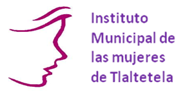 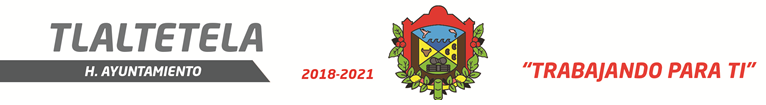 LOS OBJETIVOS METAS, Y ACCIONES CONTENIDADS EN TUS PROGRAMAS 2021A QUIEN CORRESPONDA:	. DARLE OPORTUNIDADES, CAPACITACIÓN Y EMPLEO, ASÍ COMO EL RECONOCIMIENTO DE SUS EMPEÑOS, EN LA PLENA EQUIDAD EN EL EJERCICIO DE SUS DERECHOSES POR ELLO QUE LA FRACCIÓN B EN EL PERIODO DE JULIO A SEPTIEMBRE NO HIZO NINGÚN TALLER DEBIDO A LA CONTINGENCIA DE COVID - 19ATENTAMENTEANASTACIA GARCIA SIDDIRECTORA DEL INSTITUTO MUNICIPAL DE LA MUJERTLALTETELA. VER, JUEVES 14 DE OCTUBRE   DEL 2021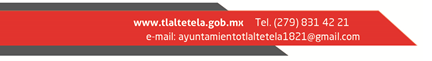 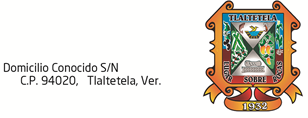 